文件印發申請單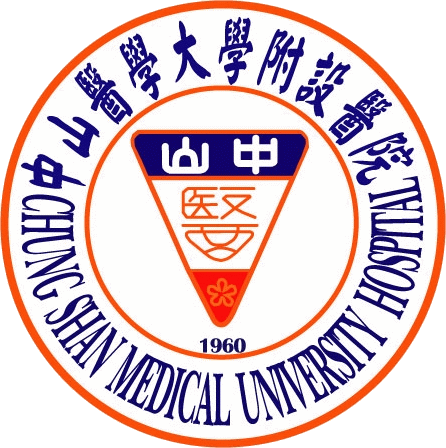                                                                    no：                 CSHL-QP-0403-(8)文 件 名 稱申  請  原  因份 數申 請 人分 發 簽 章品質主管：主任核准：文件管制中心印發結案簽章：品質主管：主任核准：文件管制中心印發結案簽章：品質主管：主任核准：文件管制中心印發結案簽章：品質主管：主任核准：文件管制中心印發結案簽章：品質主管：主任核准：文件管制中心印發結案簽章：